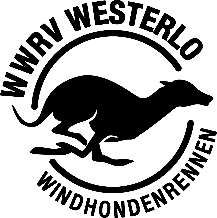 ZONDAG 7 april 2019NATIONALE COURSING met CACBLLocatie : 2440 GEELBOTTENHOEF 6Inschrijving/dépot des carnets/registration 7u-8uBegin wedstrijd/début des course/beginning of competition: 8u30Juryleden/Judges/Jury: Paul Brackx(B)/Philippe Duponcheel(B)Afgevaardigde/Délégué/Delegate CRCB: Gillemont GustaafSleephaas/Circuit ouvert/Open circuitAfstand :Reglementair voor elk ras/Distance:Réglementaire pour chaque race/Distance is regulatory for each breedMogelijkheid voor licentieloop of training/ possisibilité pour course de licence et entrainer/possibility for licence run or trainingInschrijfgeld/droit d’engagemont/enrolment fee15€ : 1ste & 2de hond/chien/dog10€ : voor elke volgende hond/pour chaque chien suivant/for every following dogInschrijven/Insciption/Registration: coursingwwrv@gmail.com / website WWRVSluiting inschrijving/Fermeture de l’inscription/Closing registrationZaterdag/Samedi/Saterday: 30/03/2019Catering: Hotdog/sandwiches/fritten/soepMuilkorf verplicht voor alle rassen/Le muselière est obligatoire pour touts les races/The muzzle is required for all breed/Geen water ter plaatse/Ne pas de leau/ No water availibleNationale Coursing met CACBLZondag 7 april 2019DEELNEMER COURSING Les engagements sont à envoyer à / Inschrijvingsformulieren te sturen naar / entrys sending toCamps Annicq, Torenveld 80, 3980 Tessenderlo of/orWebsite of WWRV /coursingwwrv@gmail.com

Clôture des engagements / Sluiting inschrijving 30-03-2019Handtekeinng/signatureRace / Ras:………………………………………..Sexe – GeslachtMâle – ReuFemelle - TeefNom du chien – Naam van hond:…………………………………………………………………………...Date de naissance – Geboortedatum:……………/………………./……………….N° Licence – Vergunning n°………………………………………………………………...N° Pedigree – Stamboomnummer:………………………………………………Tatouage – Chip………………………………………………………………...Nom du père – Naam van vader:………………………………………………………………...Nom du mère – naam van moeder:………………………………………………………………...Nom du propriétaire – Naam van eigenaar………………………………………………………………...Adresse – Adres:………………………………………………………………...Code Postal – Postcode / Localité - Plaats………………………………………………………………...Land: ……………………………………………..Téléphone – Telefoon / GSM: ………………………………………………………………...Email: …………………………………………………………………………………………………………………...Email: …………………………………………………………………………………………………………………...Nom du producteur – Naam van de Fokker: ………………………………………………………………...............................................................................Nom du producteur – Naam van de Fokker: ………………………………………………………………...............................................................................Pour / Voor WHIPPET & PLI (IG): Mesurage / Meting 
                      cm       